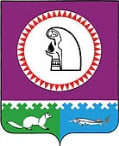 О мерах по реализации муниципальной программы«Пространственное развитие и формирование комфортнойгородской среды в муниципальном образовании Октябрьский район»В соответствии с постановлениями администрации Октябрьского района от 23.09.2021 № 1912 «О муниципальных программах Октябрьского района», от 09.12.2022 № 2734         «Об утверждении муниципальной программы «Пространственное развитие и формирование комфортной городской среды в муниципальном образовании Октябрьский района»:Утвердить:  1.1. Порядок предоставления и распределения межбюджетных трансфертов на проведение мероприятий по благоустройству дворовых территорий и мест общего пользования, согласно приложению № 1.1.2. Порядок общественного обсуждения проекта муниципальной программы «Пространственное развитие и формирование комфортной городской среды в муниципальном образовании Октябрьский район», согласно приложению № 2.Порядок аккумулирования средств заинтересованных лиц, направляемых на выполнение минимального, дополнительного перечней работ по благоустройству дворовых территорий в рамках реализации подпрограммы 2 «Формирование комфортной городской среды» муниципальной программы «Пространственное развитие и формирование комфортной городской среды в муниципальном образовании Октябрьский район», согласно приложению № 3.Порядок представления, рассмотрения и оценки предложений заинтересованных лиц о включении дворовой территории в подпрограмму 2 «Формирование комфортной городской среды» муниципальной программы «Пространственное развитие и формирование комфортной городской среды в муниципальном образовании Октябрьский район», согласно приложению № 4.Порядок представления, рассмотрения и оценки предложений заинтересованных лиц о включении общественной территории в подпрограмму 2 «Формирование комфортной городской среды» муниципальной программы «Пространственное развитие и формирование комфортной городской среды в муниципальном образовании Октябрьский район», согласно приложению № 5.Порядок разработки, обсуждения с заинтересованными лицами и утверждения дизайн - проектов благоустройства дворовых территории и мест общего пользования, подлежащих благоустройству, согласно приложению № 6.  Адресный перечень общественных и дворовых территорий, подлежащих благоустройству в 2023 – 2030 годах, согласно приложению № 7.1.8. Адресный перечень объектов недвижимого имущества и земельных участков, находящихся в собственности (пользовании) юридических лиц и индивидуальных предпринимателей, которые подлежат благоустройству не позднее последнего года реализации федерального проекта за счет средств указанных лиц в соответствии                                с требованиями утвержденных в муниципальном образовании правил благоустройства территории, согласно приложению № 8.1.9. Мероприятия по инвентаризации уровня благоустройства индивидуальных жилых домов и  земельных  участков,  предоставленных для их размещения,  с  заключением  по  результатам  инвентаризации соглашений  с  собственниками  (пользователями)   указанных   домов (собственниками (пользователями)  земельных  участков)  об  их благоустройстве не позднее последнего года реализации федерального проекта  в соответствии с требованиями утвержденных в муниципальных образованиях правил благоустройства территории, согласно приложению № 9.1.10. Порядок предоставления иных межбюджетных трансфертов из средств бюджета Октябрьского района на реализацию мероприятий по благоустройству территорий городских и сельских поселений, входящих в состав Октябрьского района согласно приложению № 10.2.  Опубликовать постановление в официальном сетевом издании «Официальный сайт Октябрьского района».3. Постановление вступает в силу после опубликования и распространяется на правоотношения, возникшие с 01.01.2023.4. Контроль за выполнением постановления оставляю за собойИсполняющий обязанностиглавы Октябрьского района						                          В.М.Хомицкий    Исполнитель:главный специалист финансово - экономического отдела  УЖКХиС администрации Октябрьского района вопросам ЖКХХраброва Наталья Сергеевна, тел.: 502Согласовано:Первый заместитель главы Октябрьского района по правовому обеспечению, управляющий делами администрации Октябрьского района					                  Н.В. ХромовИсполняющего обязанности заместителя главы Октябрьского района по вопросам строительства, жилищно-коммунального хозяйства, транспорта, связи, начальник Управления жилищно-коммунального хозяйства и строительства администрации Октябрьского района		                         В.М. ХомицкийЗаместитель главы Октябрьского района по экономике, финансам, председатель Комитетапо управлению муниципальными финансами				                 Н.Г. КуклинаПредседатель Контрольно-счетной палатыОктябрьского района                                                                                                  О.М. БачуринаНачальник Управления экономического развитияадминистрации Октябрьского района					        Е.Н. СтародубцеваЮридический отдел администрации Октябрьского районаСтепень публичности – 1  МНПАРазослать:Куклиной Н.Г. 1 экз. (по эл. почте);КСП Октябрьского района – 1 экз. (по эл. почте);УЭР – 1 экз. (по эл. почте)Главам городских и сельских поселений –  11 экз. (по электронной почте)УЖКХиС администрации Октябрьского района – 1 экз.;Итого:15экз. Приложение № 1 к постановлению администрации Октябрьского района от «____»____________2023 г. №_________Порядок предоставления и распределения межбюджетных трансфертов на проведение мероприятий по благоустройству дворовых территорий и мест общего пользования (далее – Порядок)1. Порядок разработан в соответствии с приложением № 2 к постановлению Правительства Ханты-Мансийского автономного округа – Югры от 15.12.2022 № 673-п                 «О мерах по реализации государственной программы Ханты-Мансийского автономного округа – Югры «Пространственное развитие и формирование комфортной городской среды»», является неотъемлемой частью муниципальной программы «Пространственное развитие и формирование комфортной городской среды в муниципальном образовании Октябрьский район», утвержденной постановлением администрации Октябрьского района от 09.12.2022 № 2734, устанавливает механизм предоставления межбюджетных трансфертов городским и сельским поселениям, входящим в состав Октябрьского района (далее – муниципальные образования).2. Межбюджетные трансферты предоставляются на благоустройство территорий муниципальных образований (дворовых и общественных территорий), в том числе площадей, набережных, улиц, пешеходных зон, скверов, парков, иных общественных территорий и дворовых территорий, прилегающих к многоквартирным домам населенных пунктов, входящих в состав муниципального образования Октябрьского района (далее – населенные пункты).Под дворовой территорией понимается совокупность территорий, прилегающих к многоквартирным домам, с расположенными на них объектами, предназначенными для обслуживания и эксплуатации таких домов, и элементами благоустройства этих территорий, в том числе парковками (парковочными местам), тротуарами и автомобильными дорогами, включая автомобильные дороги, образующие проезды к территориям, прилегающим к многоквартирным домам.3. Благоустройство дворовых территории населенных пунктов включает в себя:-  минимальный перечень работ (ремонт дворовых проездов, включая тротуары, ливневые канализации (дренажные системы), обеспечение освещения дворовых территорий, установка скамеек и урн) (далее – минимальный перечень);- дополнительный перечень работ (оборудование детских (игровых) и (или) спортивных площадок, оборудование автомобильных парковок, оборудование контейнерных (хозяйственных) площадок для твердых коммунальных отходов, устройство велосипедных парковок, оборудование площадок для выгула собак, озеленение дворовой территории, устройство пешеходных дорожек и ограждений, установка элементов навигации (указателей, аншлагов, информационных стендов) (далее – перечень дополнительных работ).4. Межбюджетные трансферты предоставляются муниципальным образованиям на проведение мероприятий по благоустройству дворовых территорий и мест общего пользования на территории муниципальных образований в рамках реализации подпрограммы 2 «Формирование комфортной городской среды» муниципальной программы «Пространственное развитие и формирование комфортной городской среды в муниципальном образовании Октябрьский район» (далее – подпрограмма 2 Программы), в целях достижения результатов реализации регионального проекта «Формирование комфортной городской среды», на основании соглашения о предоставлении межбюджетных трансфертов, заключаемого между Управлением жилищно-коммунального хозяйства и строительства администрации Октябрьского района (далее – Управление) и муниципальными образованиями.Комитет по управлению муниципальными финансами администрации Октябрьского района является главным распорядителем средств бюджета Октябрьского района (далее – Комитет, главный распорядитель средств бюджета района), осуществляющим предоставление межбюджетных трансфертов в пределах бюджетных ассигнований, предусмотренных в бюджете Октябрьского района на соответствующий финансовый год и плановый период, и лимитов бюджетных обязательств, утвержденных на предоставление межбюджетных трансфертов.Управление жилищно-коммунального хозяйства и строительства администрации Октябрьского района является уполномоченным органом администрации Октябрьского района (далее – уполномоченный орган, Управление), по обеспечению организационного, информационного, аналитического сопровождения мероприятий по предоставлению межбюджетных трансфертов, в том числе по приему, регистрации документов, представленных заявителем и проверке содержащихся в них сведений, подготовке необходимых документов о предоставлении межбюджетных трансфертов или отказе в их предоставлении, об отмене решения о предоставлении межбюджетных трансфертов, подготовке проектов соглашений о предоставлении межбюджетных трансфертов (дополнительных соглашений, в том числе дополнительных соглашений о расторжении соглашений), мониторингу соблюдения условий и порядка их предоставления, проверке отчетности, представленной получателями межбюджетных трансфертов.5. Решение о предоставлении межбюджетных трансфертов муниципальным образованиям на реализацию проектов принимается на заседании общественной комиссии по реализации мероприятий в рамках приоритетного проекта «Формирование комфортной городской среды», состав которой утвержден постановлением администрации Октябрьского района от 25.12.2018 № 2945 (далее – Комиссия).На заседании Комиссии муниципальные образования представляют  дизайн – проект территорий, предлагаемых к благоустройству, которые утверждены в соответствии с приложением № 6 к постановлению.Комиссия оценивает и принимает решение исходя из следующих условий: - по наиболее социально-значимым объектам благоустройства для жителей населенных пунктов муниципальных образований;- полноты и достоверности информации;- прозрачности и обоснованности решений муниципальных образований о включении территорий муниципального образования, на которых осуществляется деятельность по благоустройству: площадки, дворы, кварталы, функционально – планировочные образования в муниципальную программу;- приоритета комплектности работ при проведении благоустройства;- эффективности расходования межбюджетных трансфертов путем обеспечения высокой степени готовности к реализации муниципальной программы на стадии ее формирования;- наличие утвержденных планов-графиков («дорожных карт») по выполнению мероприятий благоустройства общественных территорий.Комиссия исключает из адресного перечня дворовых и общественных территорий, подлежащих благоустройству в рамках реализации подпрограммы 2 Программы:- территории расположенные вблизи многоквартирных домов, физический износ основных конструктивных элементов (крыша, стены, фундамент) которых превышает 70%, а также территории, которые планируются к изъятию для муниципальных или государственных нужд в соответствии с генеральным планом соответствующего поселения;- дворовые территории, собственники помещений многоквартирных домов которых приняли решение об отказе от благоустройства дворовой территории в очередном финансовом году или не приняли решение о благоустройстве дворовой территории до 25 августа текущего года;- дворовые и общественные территории, земельные участки, которых не имеют сведений о зарегистрированных правах.  6. Межбюджетные трансферты предоставляются бюджетам муниципальных образований в пределах лимитов бюджетных обязательств.7. Предоставление межбюджетных трансфертов муниципальным образованиям осуществляется с соблюдением следующих условий:         	7.1. Обеспечение синхронизации выполнения работ в рамках подпрограммы 2 Программы с реализуемыми в муниципальном образовании федеральными, региональными и муниципальными программами (планами) строительства (реконструкции, ремонта) объектов недвижимого имущества, программ по ремонту и модернизации инженерных сетей и иных объектов, расположенных на соответствующей территории, программ капитального ремонта общего имущества многоквартирных домов.         	7.2. Обеспечение синхронизации мероприятий в рамках подпрограммы 2 Программы с реализуемыми в муниципальном образовании мероприятиями в сфере обеспечения доступности городской среды для маломобильных групп населения, цифровизации городского хозяйства, а также мероприятиями в рамках национальных проектов «Демография», «Образование», «Экология», «Безопасные качественные дороги», «Культура», «Малое и среднее предпринимательство и поддержка индивидуальной предпринимательской инициативы» в соответствии с перечнем таких мероприятий и методическими рекомендациями по синхронизации мероприятий в рамках государственных и муниципальных программ, утверждаемыми Министерством строительства и жилищно-коммунального хозяйства Российской Федерации.        	7.3. Обеспечение финансирования расходов за счет средств бюджетов муниципальных образований по разработке проектно-сметной документации, дизайн-проектов, техническому надзору, авторскому надзору, выполнению кадастровых работ и других расходов, не связанных непосредственно с выполнением устройства объектов или строительно-монтажных работ в рамках благоустройства.В случае отсутствия законодательно установленной обязанности проведения экспертизы проектной документации муниципальным образованиям необходимо обеспечить проведение проверки достоверности сметной стоимости работ по благоустройству объектов, разработке дизайн-проектов.       	7.4. Недопущение благоустройства дворовых территорий, прилегающих к многоквартирным домам, признанными в установленном порядке аварийными и подлежащими сносу, а также к многоквартирным домам, которые считаются ветхими и непригодными для проживания      	7.5. Обеспечение учета предложений заинтересованных лиц о включении дворовой территории, общественной территории в подпрограмму 2 Программы.      	7.6. Обеспечение утверждения не позднее 1 декабря предшествующего года году проведения благоустройства объектов с учетом обсуждения с представителями заинтересованных лиц дизайн-проекта благоустройства каждой дворовой территории, включенной в подпрограмму 2 Программы, а также дизайн-проекта благоустройства общественной территории, в которые включается текстовое и визуальное описание предлагаемого проекта, в том числе его концепция и перечень (в том числе визуализированный) элементов благоустройства, предлагаемых к размещению на соответствующей территории.7.7. Обеспечение мероприятий (комплекс кадастровых работ) по образованию земельных участков, на которых расположены многоквартирные дома, работы по благоустройству дворовых территорий которых софинансируются за счет межбюджетных трансфертов.7.8. Предоставление отчетности и документации, связанной с мероприятиями по благоустройству.7.9. Обеспечение предельной даты заключения соглашений по результатам закупки товаров, работ и услуг для обеспечения муниципальных нужд в целях реализации подпрограммы 2 Программы не позднее 1 апреля года предоставления субсидии. 7.10. Определение условий о гарантийном сроке не менее 3 лет на результаты выполненных работ по благоустройству дворовых и общественных территорий при заключении муниципальных контрактов.7.11. Обеспечение работ по благоустройству дворовых территорий и общественных территорий в случае, если на такой общественной территории предусматривается минимальный перечень работ по благоустройству (установка и (или) замена детского игрового и (или) спортивного оборудования, в том числе малобюджетных плоскостных спортивных сооружений, установка малых архитектурных форм, устройство пешеходных дорожек, озеленение) и площадь общественной территории не превышает 10 000 кв. м, на основании дизайн-проекта и сметной документации на выполнение работ. В дизайн-проект включается текстовое и визуальное описание проекта благоустройства, в том числе концепция проекта и перечень (в том числе визуализированный) элементов благоустройства, предполагаемых к размещению на соответствующей территории. Содержание дизайн-проекта зависит от вида и состава планируемых работ. Дизайн-проект может быть подготовлен в виде проектно-сметной документации.7.12. Обеспечение работ по благоустройству иных общественных территорий, не указанных в пункте 7.11, на основании проектно-сметной документации и архитектурно-планировочной концепции, содержащей в себе принципиальные архитектурно-дизайнерские и функционально-планировочные решения, определяющие облик, характер и виды использования общественной территории.7.13. Обеспечение работ по благоустройству дворовых и общественных территорий с учетом физической, пространственной и информационной доступности зданий, сооружений, дворовых и общественных территории для инвалидов и других маломобильных групп населения.7.14. Обеспечение, в процессе выполнения работ по благоустройству и после ввода объектов в эксплуатацию, размещения компонентов единого визуального стиля проекта «Формирование комфортной городской среды», утверждаемых Министерством строительства и жилищно-коммунального хозяйства Российской Федерации.7.15. Обеспечение доли объема закупок оборудования, имеющего российское происхождение, в общем объеме закупок, при реализации мероприятий проекта «Формирование комфортной городской среды», не менее 90%.7.16. Обеспечение контроля за ходом выполнения работ по благоустройству территорий, включенных в адресный перечень объектов недвижимого имущества и земельных участков, находящихся в собственности (пользовании) юридических лиц и индивидуальных предпринимателей, которые подлежат благоустройству не позднее последнего года реализации федерального проекта за счет средств указанных лиц в соответствии с требованиями, утвержденными в муниципальном образовании правил благоустройства территории.7.17. Обеспечение формы участия (финансовое и (или) трудовое) и доли участия заинтересованных лиц в выполнении:7.17.1. Минимального перечня видов работ по благоустройству дворовых территорий многоквартирных домов при наличии решения собственников помещений в многоквартирном доме, дворовая территория которого благоустраивается, о мероприятиях по благоустройству дворовой территории и о принятии созданного в результате благоустройства имущества в состав общего имущества многоквартирного дома, о софинансирование собственниками реализации мероприятий по благоустройству дворовой территории в рамках минимального перечня работ по благоустройству в случае выбора формы финансового участия - в размере не менее одного процента от стоимости мероприятий по благоустройству дворовой территории; 7.17.2. Перечня дополнительных видов работ по благоустройству дворовых территорий многоквартирных домов при наличии решения собственников помещений в многоквартирном доме, дворовая территория которого благоустраивается, о мероприятиях по благоустройству дворовой территории, о софинансировании собственниками помещений многоквартирного дома работ по благоустройству дворовых территорий в размере не менее 20% при реализации мероприятия 2.1.1 государственной программы Ханты-Мансийского автономного округа – Югры «Пространственное развитие и формирование комфортной городской среды», утвержденной Постановлением Правительства Ханты-Мансийского автономного округа – Югры от 11.12.20223 № 670-п (далее – государственная программа) и не менее 10 % - при реализации мероприятия 2.1.3 государственной программы стоимости выполнения таких работ и о принятии созданного в результате благоустройства имущества в состав общего имущества муниципального дома.7.18. Осуществление контроля за ходом выполнения муниципальной программы общественной комиссией из представителей органов местного самоуправления, политических партий и движений, общественных организаций, иных заинтересованных лиц; размещение в информационно-телекоммуникационной сети Интернет документов о составе Комиссии, протоколов и графиков заседаний указанной Комиссии.7.19. Наличие утвержденного в муниципальном образовании план-графика («дорожная карта») по выполнению мероприятий благоустройства общественных территорий.7.20. Актуализация подпрограммы 2 Программы по результатам проведения голосования по отбору общественных территорий.7.21. Обеспечение расходования муниципальными образованиями предоставленных межбюджетных трансфертов путем заключения муниципальных контрактов на поставку товаров, работ, услуг в соответствии с действующим законодательством.8. В течение 30 рабочих дней с даты заключения соглашения о предоставлении субсидии между администрацией Октябрьского района и Департаментом пространственного развития и архитектуры Ханты-Мансийского автономного округа - Югры, Управление заключает соглашения о предоставлении межбюджетных трансфертов с администрациями муниципальных образований (далее – Соглашение).9. В Соглашении предусматриваются:-  целевое назначение межбюджетных трансфертов;-  размер межбюджетных трансфертов;- обязательство о размере бюджетных ассигнований, предусмотренных в бюджете поселения на финансирование мероприятий по благоустройству дворовой территории и мест общего пользования населенных пунктов;- сроки и порядок предоставления отчетности об осуществлении расходов бюджета поселения, источником которых являются межбюджетные трансферты;- ответственность сторон за нарушение условий соглашения;- условия предоставления и порядок расходования межбюджетных трансфертов;- порядок осуществления контроля за соблюдением расходования предоставленных межбюджетных трансфертов;- порядок возврата межбюджетных трансфертов;- иные условия, касающиеся предоставления межбюджетных трансфертов.10. Приемка выполненных работ по благоустройству дворовых территории и мест общего пользования осуществляется общественной комиссией по реализации мероприятий в рамках регионального проекта «Формирование комфортной городской среды», созданной в каждом муниципальном образовании.11. Межбюджетные трансферты муниципальным образованиям предоставляются за фактически выполненные объемы работ, подтвержденные копиями следующих документов:а) унифицированные формы КС-2 и КС-3, акты о приемке выполненных работ в соответствии с заключенным муниципальным контрактом (договором) на выполнение работ;б) муниципальный контракт (договор) на выполнение работ;в) сводный сметный расчет, локальный сметный расчет, смета к муниципальному контракту (договору) на выполнение работ;г) фотоматериалы, фиксирующие выполнение работ в соответствии с КС-2, КС-3, актами о приемке выполненных работ;д) фотографии объектов до и после проведения благоустройства;е) комиссионный акт общественной приемки выполненных работ;ж) решения общих собраний собственников помещений в многоквартирных домах при благоустройстве дворовых территорий;з) информация к заявке на кассовый расход (платежному поручению) на перечисление межбюджетных трансфертов в форме субсидий из бюджета автономного округа в бюджет муниципального образования под фактическую потребность по форме согласно приложению 6 к Порядку санкционирования оплаты денежных обязательств получателей средств бюджета автономного округа и главных администраторов источников финансирования дефицита бюджета автономного округа, утвержденному приказом Департамента финансов автономного округа (далее - информация к заявке);и) отчет с приложениями фото-, видео материалов, подтверждающий проведение мероприятия с трудовым участием граждан (в случае выбора трудового участия), информацию о сумме средств, поступивших в бюджет поселения, от заинтересованных лиц (в случае выбора финансового участия);к) иные определенные соглашением или в запросе Департамента пространственного развития и архитектуры Ханты-Мансийского автономного округа - Югры документы.В целях осуществления проверки соблюдения условий предоставления межбюджетных трансфертов муниципальные образования посредством системы электронного документооборота представляют в Управление документы, указанные в настоящем пункте с сопроводительным письмом в электронном виде в формате Portable Document Format (PDF) не позднее 2 рабочих дней.Проверку представленных муниципальными образованиями документов Управление осуществляет в течение 2 рабочих дней с даты их регистрации в Управлении, после чего, в случае соблюдения условий предоставления межбюджетных трансфертов и отсутствия замечаний к представленному комплекту документов в течении 1 рабочего дня:- направляет представленные документы для дальнейшего согласования в Департамент пространственного развития и архитектуры Ханты-Мансийского автономного округа - Югры;-  направляет заявку на финансирование  в Комитет.В случае наличия замечаний Управление в течение 1 рабочего дня уведомляет муниципальное образование посредством системы электронного документооборота о необходимости их устранения. Муниципальное образование в течение 2-х рабочих дней со дня получения такого уведомления устраняет замечания и повторно направляет в Управление комплект указанных документов.Управление рассматривает повторно направленные администрацией поселения документы и в течение 2 рабочих дней с даты их регистрации:- направляет представленные документы для дальнейшего согласования в Департамент пространственного развития и архитектуры Ханты-Мансийского автономного округа - Югры;- направляет заявку на финансирование  в Комитет.12. Комитет не позднее 3 рабочих дней со дня поступления субсидии из бюджета автономного округа перечисляет межбюджетные трансферты в бюджет поселения.13. Управление и орган муниципального финансового контроля в соответствии с Бюджетным кодексом Российской Федерации осуществляет контроль целевого использования межбюджетных трансфертов. 14. Перераспределение межбюджетных трансфертов между муниципальными образованиями осуществляет Управление в следующих случаях:- если до 1 февраля текущего финансового года не заключены соглашения о предоставлении субсидии местному бюджету из бюджета автономного округа на текущий финансовый год и плановый период;- если до 1 апреля текущего финансового года муниципальным образованием не заключены муниципальные контракты;- в случае возникновения экономии, сложившейся в результате проведения конкурсных процедур;- если в адрес Управления, главному распорядителю поступили: 1) предложение главы муниципального образования об уменьшении объема межбюджетных трансфертов на текущий финансовый год по причинам отсутствия возможности ее расходования;2) предложение главы муниципального образования о наличии потребности в дополнительном объеме межбюджетных трансфертов (при условии предоставления письменной гарантии за подписью главы муниципального образования об освоении дополнительного объема субсидии до конца текущего финансового года).15. Межбюджетные трансферты подлежат возврату в бюджет Октябрьского района в случаях:- нецелевого использования;- неисполнения или ненадлежащего исполнения обязательств по Соглашению;- выявления предоставления недостоверных сведений и документов.16. Ответственность за достоверность предоставленных сведений несут муниципальные образования в установленном законодательством порядке.Приложение № 2 к постановлению администрации Октябрьского района от «___»______________2023 г. №________Порядок общественного обсуждения проекта муниципальной программы «Пространственное развитие и формирование комфортной городской среды в муниципальном образовании Октябрьский район» (далее – Порядок)I. Общие положения1.1. Порядок определяет форму, порядок и сроки проведения общественного обсуждения проекта муниципальной программы «Пространственное развитие и формирование комфортной городской среды в муниципальном образовании Октябрьский район», проекта постановления администрации Октябрьского района о мерах по реализации муниципальной программы «Пространственное развитие и формирование комфортной городской среды в муниципальном образовании Октябрьский район», проекта о внесении в их изменений (далее – общественное обсуждение, проект программы).1.2. Общественное обсуждение проекта программы проводится в целях:- информирования граждан, организаций и общественных объединений Октябрьского района о разработанном проекте программы;- выявления и учета мнения граждан, организаций, объединений Октябрьского района о разработанном проекте программы.1.3. Общественное обсуждение проекта программы организуется и проводится администрацией Октябрьского района в лице Управления жилищно-коммунального хозяйства и строительства администрации Октябрьского района (далее – Организатор). 1.4. В общественных обсуждениях участвуют граждане, проживающие на территории Октябрьского района, достигшие возраста 14 лет, а также представители организаций и общественных объединений, политических партий и движений, представителей органов местного самоуправления Октябрьского района (далее – участники общественного обсуждения).1.5. Общественное обсуждение осуществляется в форме открытого размещения проекта программы на официальном веб-сайте Октябрьского района. II. Организация общественного обсуждения проекта программы2.1. Проведение комиссионной оценки предложений заинтересованных лиц, а также осуществление контроля за реализацией программы после ее утверждения в установленном порядке осуществляет общественная комиссия по реализации мероприятий в рамках регионального проекта «Формирование комфортной городской среды», созданная постановлением администрации  Октябрьского   района  от  13.03.2017 № 482 (далее – общественная комиссия) из представителей органов местного самоуправления, политических партий и движений, общественных организаций, иных лиц.Положение и состав общественной комиссии утверждается постановлением администрации Октябрьского района.2.2. Проект программы размещается Организатором на официальном веб-сайте Октябрьского района со сроком обсуждения не менее 30 дней со дня размещения. Организатор обеспечивает размещение проекта программы, иные материалы, необходимые для проведения общественного обсуждения в тематическом подразделе «Формирование комфортной городской среды/Марафон благоустройства» раздела «Жилищно-коммунальное хозяйство и капитальное строительство» официального веб-сайта Октябрьского района.Участникам общественного обсуждения при направлении замечаний (предложений) к проекту программы необходимо указывать фамилию, имя, отчество и дату рождения гражданина либо наименование организации, общественного объединения, органа местного самоуправления, а также фамилию, имя и отчество представителя организации, общественного объединения, органа местного самоуправления.2.3. Срок принятия предложений для включения в программу составляет 30 дней со дня размещения проекта программы на официальном веб-сайте Октябрьского района.2.4. Общественная комиссия рассматривает, обобщает, анализирует замечания (предложения), поступившие в рамках общественного обсуждения проекта программы. В случае целесообразности и обоснованности замечаний (предложений) Организатор дорабатывает проект программы. Организатор еженедельно размещает на официальном веб-сайте Октябрьского района отчет о ходе общественного обсуждения, количестве поступивших замечаний (предложений) к проекту программы.2.5. Результаты общественного обсуждения, протоколы заседания общественной комиссии размещаются на официальном веб-сайте Октябрьского района не позднее 15 рабочих дней со дня подписания протокола заседания общественной комиссии.Результаты общественного обсуждения носят рекомендательный характер.Приложение № 3к постановлению администрации Октябрьского района от «____»_______________2023 г. №_______Порядок аккумулирования средств заинтересованных лиц, направляемых на выполнение минимального, дополнительного перечней работ по благоустройству дворовых территорий в рамках реализации подпрограммы 2 «Формирование комфортной городской среды» муниципальной программы «Пространственное развитие и формирование комфортной городской среды в муниципальном образовании Октябрьский район» (далее – Порядок)I. Общие положения         	1.1. Порядок является неотъемлемой частью муниципальной программы «Пространственное развитие и формирование комфортной городской среды в муниципальном образовании Октябрьский район», утвержденной постановлением администрации Октябрьского района от 09.12.2022 № 2734 и регламентирует процедуру аккумулирования средств заинтересованных лиц, направляемых на выполнение минимального, дополнительного перечней работ по благоустройству дворовых территорий в рамках реализации подпрограммы 2 «Формирование комфортной городской среды» (далее – подпрограмма), механизм контроля за их расходованием, а также устанавливает порядок и формы финансового и (или) трудового участия граждан в выполнении указанных работ.          1.2. Под формой трудового (не денежного) участия понимается неоплачиваемая трудовая деятельность заинтересованных лиц, имеющая социально полезную направленность, не требующая специальной квалификации и организуемая для выполнения минимального и (или) дополнительного перечня работ по благоустройству дворовых территорий.          1.3. Под формой финансового участия понимается привлечение денежных средств заинтересованных лиц для финансирования части затрат по выполнению минимального и (или) дополнительного перечня работ по благоустройству дворовых территорий.          1.4. Под заинтересованными лицами понимаются собственники (наниматели) помещений многоквартирных домов, собственники зданий и сооружений, расположенных в границах дворовой территории.II. Порядок трудового и (или) финансового участия заинтересованных лиц	2.1. Вопросы о трудовом (не денежном) и (или) финансовом участии собственников помещений в многоквартирных домах подлежат обсуждению на общем собрании собственников помещений в многоквартирном доме.            Решение о трудовом (не денежном) и (или) финансовом участии принимается большинством голосов, не менее двух третей от общего числа голосов собственников помещений в многоквартирном доме в соответствии с частью 1 статьи 46 Жилищного кодекса Российской Федерации.            2.2. Организация трудового участия осуществляется заинтересованными лицами в соответствии с решением общего собрания собственников помещений в многоквартирном доме, оформленного соответствующим протоколом общего собрания собственников помещений в многоквартирном доме, дворовая территория которого подлежит благоустройству. Решение о выбранных работах включаются в протокол общего собрания собственников. 2.3. Перечень выбранных работ должен соответствовать перечню работ по благоустройству территории, не требующих специальной квалификации и включенных в сметный расчет на проведение работ по благоустройству дворовой территории.2.4. Трудовое участие граждан может быть внесено в виде следующих мероприятий не требующих специальной квалификации, таких как:- подготовка дворовой территории к началу работ;- участие в строительных работах – демонтаж старого оборудования, установка уличного оборудования, зачистка от ржавчины, окрашивание элементов благоустройства;- участие в озеленении территории – высадка растений, создание клумб и газонов, уборка территории;- обеспечение благоприятных условий для работников подрядной организации, выполняющей работы (например, организация горячего чая). Объем трудового участия граждан в выполнении работ по благоустройству определяется и фиксируется советами многоквартирных домов.2.5. В качестве документов (материалов) подтверждающих трудовое участие, могут быть представлены: отчет подрядной организации о выполнении работ, включающий информацию о проведении мероприятий с трудовым участием граждан, отчет совета  многоквартирного дома, лица, управляющего многоквартирным домом о проведении мероприятия с трудовым участием граждан (далее – отчет), с приложением фото-, видео материалов2.6. Информация о начале реализации мероприятий по благоустройству (конкретная дата, место проведения, памятка и другие материалы), а также отчет с приложениями фото-, видео материалов, подтверждающий проведение мероприятия с трудовым участием граждан, размещаются администрациями городских и сельских поселений в средствах массовой информации, социальных сетях, на официальном веб-сайте, а также непосредственно в многоквартирных домах на информационных стендах.2.7. Организация финансового участия осуществляется заинтересованными лицами в соответствии с решением общего собрания собственников помещений в многоквартирном доме, дворовая территория которого подлежит благоустройству, оформленного соответствующим протоколом общего собрания собственников помещений в многоквартирном доме, в объеме не менее установленного муниципальной  программой «Пространственное развитие и формирование комфортной городской среды в муниципальном образовании Октябрьский район».При выборе формы финансового участия заинтересованных лиц в реализации мероприятий по благоустройству дворовой территории в рамках минимального перечня работ (ремонт дворовых проездов, включая тротуары, установка скамеек, урн) по благоустройству доля участия определяется как один процент от стоимости мероприятий по благоустройству дворовой территории.При выборе формы финансового участия заинтересованных лиц в реализации мероприятий по благоустройству дворовых территорий многоквартирных домов в рамках дополнительного перечня работ (оборудование детских (игровых) и (или) спортивных площадок, оборудование автомобильных парковок, оборудование контейнерных (хозяйственных) площадок для твердых коммунальных отходов, устройство велосипедных парковок, оборудование площадок для выгула собак, озеленение дворовых территорий, устройство пешеходных дорожек и ограждений, установка элементов навигации (указателей, аншлагов, информационных стендов) по благоустройству доля участия должна составлять  не менее 20% стоимости выполнения таких работ при реализации мероприятия 2.1.1 государственной программы Ханты-Мансийского автономного округа – Югры «Пространственное развитие и формирование комфортной городской среды», утвержденной Постановлением Правительства Ханты-Мансийского автономного округа – Югры от 11.12.20223 № 670-п (далее – государственная программа) и не менее 10 % - при реализации мероприятия 2.1.3 государственной программы стоимости выполнения таких работ и о принятии созданного в результате благоустройства имущества в состав общего имущества муниципального дома.2.8. Аккумулирование средств заинтересованных лиц в благоустройстве дворовых территорий городских и сельских поселений осуществляется на лицевых счетах, открытых администрациям городских и сельских поселений в Комитете по управлению муниципальными финансами администрации Октябрьского района, предназначенных для отражения операций по администрированию доходов бюджета поселения.2.9.      Заинтересованные лица, желающие финансово поучаствовать в благоустройстве дворовой территории, перечисляют денежные средства по реквизитам, размещенным администрацией поселения на официальном сайте муниципального образования, с указанием в назначении платежа номера дома, улицы, населенного пункта муниципального образования.2.10.       Финансовое участие граждан может быть также организовано посредством сбора денежных средств физических лиц с ведением соответствующей ведомости представителем управляющей организации или товарищества собственников жилья многоквартирного дома.2.11. Впоследствии, уплаченные средства заинтересованных лиц, желающих финансово поучаствовать в благоустройстве дворовой территории, также вносятся на лицевой счет, указанный в пункте 2.8 Порядка, с указанием в назначении платежа номера дома, улицы, населенного пункта муниципального образования.2.12. Денежные средства считаются поступившими в доход бюджета городского или сельского поселения, входящего в состав Октябрьского района с момента их зачисления на лицевой счет, указанный в пункте 2.8 Порядка.III. Условия аккумулирования и расходования средств	3.1. Информацию (суммы) о поступивших (поступающих) денежных средствах, администрации поселений еженедельно размещают (обновляют) на официальном сайте городского или сельского поселения, входящего в состав Октябрьского района, в сети Интернет в разрезе улиц и номеров домов населенного пункта Октябрьского района и  ежемесячно  направляют в адрес общественной комиссии по реализации мероприятий в рамках приоритетного проекта «Формирование комфортной городской среды», созданной постановлением администрации Октябрьского района от 13.03.2017 № 482. 	3.2. Расходование аккумулированных денежных средств заинтересованных лиц осуществляется в соответствии с условиями муниципальных контрактов на выполнение работ по благоустройству дворовых территорий.IV. Контроль за соблюдением условий Порядка	4.1. Контроль за целевым расходованием аккумулированных денежных средств заинтересованных лиц осуществляется администрациями поселений, Управлением в соответствии с бюджетным законодательством.4.2. Администрации поселений обеспечивают возврат аккумулированных денежных средств заинтересованным лицам, перечислившим средства в бюджет района, в срок до 31 декабря текущего года при условии:- экономии денежных средств, по итогам проведения конкурсных процедур; - неисполнения работ по благоустройству дворовой территории многоквартирного дома по вине подрядной организации;- не предоставления заинтересованными лицами доступа к проведению благоустройства на дворовой территории;- возникновения обстоятельств непреодолимой силы;- возникновения иных случаев, предусмотренных действующим законодательством.Приложение № 4 к постановлению администрации Октябрьского района от «____»______________2023 г. №______Порядок представления, рассмотрения и оценки предложений заинтересованных лицо включении дворовой территории в подпрограмму 2 «Формирование комфортной городской среды» муниципальной программы «Пространственное развитие и формирование комфортной городской среды в муниципальном образовании Октябрьский район»(далее – Порядок)1. Порядок разработан в целях формирования подпрограммы 2 «Формирование комфортной городской среды» муниципальной программы «Пространственное развитие и формирование комфортной городской среды в муниципальном образовании Октябрьский район», утвержденной постановлением администрации Октябрьского района от 09.12.2022 № 2734 (далее – Подпрограмма) и определяет последовательность представления, рассмотрения и оценки предложений граждан (собственников помещений многоквартирных домов, собственников зданий и сооружений, расположенных в границах дворовой территории) (далее – заявители) о включении дворовой территории в Подпрограмму, рассмотрение и определение дворовых территорий многоквартирных домов, подлежащих благоустройству, для включения в Подпрограмму.2. В целях осуществления благоустройства дворовой территории в рамках Подпрограммы заявители вправе выбрать виды работ, из утвержденного минимального перечня работ, а в случае их выполнения – из дополнительного перечня работ.3. На очередной финансовый год в Подпрограмму подлежат включению дворовые территории исходя из даты представления предложений заявителями при условии их соответствия требованиям, установленным Порядком и в пределах лимитов бюджетных ассигнований, предусмотренных Подпрограммой.4. Дворовые территории, определенные подлежащими благоустройству и не вошедшие в Подпрограмму на очередной финансовый год в связи с превышением выделенных лимитов бюджетных ассигнований, предусмотренных Подпрограммой, включаются в Подпрограмму на плановый период.5. Для включения дворовой территории в Подпрограмму заявителями представляются в администрацию городского или сельского поселения, входящего в состав Октябрьского района (далее – администрация поселения), следующие документы: 5.1. Заявка в двух экземплярах по форме согласно приложению № 1 к Порядку.5.2. Оригиналы протоколов общих собраний собственников помещений в каждом многоквартирном доме с оригиналами листов голосования, оформленных в соответствии с требованиями действующего законодательства, решений собственников каждого здания и сооружения, расположенных в границах дворовой территории, содержащих, в том числе, следующую информацию: а) решение об обращении с предложением по включению дворовой территории в Подпрограмму; б) перечень работ по благоустройству дворовой территории, сформированный исходя из минимального перечня работ по благоустройству; в) перечень работ по благоустройству дворовой территории, сформированный исходя из дополнительного перечня работ по благоустройству (в случае принятия такого решения заявителями); г) формы участия (финансовое и (или) трудовое) и доли участия заинтересованных лиц в выполнении:- минимального перечня видов работ по благоустройству дворовых территорий при наличии решения собственников помещений в многоквартирном доме, дворовая территория которого благоустраивается, о мероприятиях по благоустройству дворовой территории и о принятии созданного в результате благоустройства имущества в случае выбора формы финансированного участия – о софинансировании собственниками помещений многоквартирного дома работ по благоустройству дворовой территории не менее 1 процента стоимости таких работ в состав общего имущества многоквартирного дома; - перечня дополнительных видов работ по благоустройству дворовых территорий многоквартирных домов при наличии решения собственников помещений в многоквартирном доме, дворовая территория которого благоустраивается, о мероприятиях по благоустройству дворовой территории, о софинансировании собственниками помещений многоквартирного дома работ по благоустройству дворовых территорий в размере не менее 20% стоимости выполнения таких работ при реализации мероприятия 2.1.1 Постановления Правительства Ханты-Мансийского автономного округа – Югры от 11.12.2023 № 670-п        «О государственной программе Ханты-Мансийского автономного округа – Югры «Пространственное развитие и формирование комфортной городской среды» и не менее 10% - при реализации мероприятия 2.1.3 государственной программы стоимости выполнения таких работ, о принятии созданного в результате благоустройства имущества в состав общего имущества многоквартирного дома;д) решение о принятии (непринятии) в состав общего имущества собственников помещений в многоквартирном доме (в собственность – для собственников зданий строений и сооружений) оборудования, малых архитектурных форм, иных некапитальных объектов, установленных на дворовой территории в результате реализации Подпрограммы; е) обязательство по осуществлению содержания оборудования, малых архитектурных форм, иных некапитальных объектов, установленных на дворовой территории в результате реализации Подпрограммы; ж) решение об определении лиц, которые от имени собственников помещений в многоквартирном доме уполномочены на представление предложений, согласование дизайн-проекта благоустройства дворовой территории, а также на участие в контроле, в том числе промежуточном, и приемке работ по благоустройству дворовой территории, заключении договоров в рамках реализации Подпрограммы в целях обеспечения софинансирования (далее – представитель заинтересованных лиц).5.3. Схема с границами территории, предлагаемой к благоустройству (при наличии).5.4. Копия проектно-сметной документации, в том числе локальной сметы (при наличии).5.5. Фотоматериалы, подтверждающие отсутствие или ненадлежащее состояние соответствующих элементов благоустройства, дворовых территорий (при наличии).6. Ответственность за достоверность сведений в заявке и прилагаемых к ней документах, несут заявители, представившие их.7. Заявка с прилагаемыми к ней документами подается в администрацию поселения в рабочие дни, для последующего отбора территорий на Общественной комиссии, созданной в каждом поселении (далее – Общественная комиссия поселения).8. Порядок рассмотрения заявок устанавливается администрацией поселения. Администрация поселения регистрирует поступившие заявки заявителей в день их поступления в журнале регистрации заявок с указанием порядкового регистрационного номера, даты и времени представления заявки, адреса многоквартирного дома, дворовая территория которого предлагается к благоустройству, фамилии, имени, отчества (при наличии) представителя. На обоих экземплярах заявки проставляется регистрационный номер, дата и время представления заявки. Один экземпляр заявки возвращается представителю заинтересованных лиц.  9. Администрации городских и сельских поселений проводят обсуждение заявок в средствах массовой информации, социальных сетях, на официальном сайте. Результаты обсуждения заявок рассматриваются на Общественной комиссии поселения, по результатам которого протоколом утверждается адресный перечень дворовых территорий, подлежащих включению в Подпрограмму.10. Администрация поселения в течение 5 рабочих дней со дня утверждения адресного перечня дворовых территорий, подлежащих включения в Подпрограмму, направляет протокол Общественной комиссии поселения и документы, указанные в пункте 7 Порядка с сопроводительным письмом в формате Portable Document Format (PDF) по средствам электронного документооборота в Управление жилищно-коммунального хозяйства и строительства администрации Октябрьского района (далее – Управление) для последующего рассмотрения на заседании Общественной комиссии по реализации мероприятий в рамках регионального проекта «Формирование комфортной городской среды» (далее – Комиссия), созданной постановлением администрации Октябрьского района от 13.03.2017 № 482.11. Управление в течение 5 рабочих дней передает поступившие документы в соответствии с пунктом 10 Порядка на рассмотрение Комиссии. Комиссия рассматривает поступившие документы на соответствие Порядку в соответствии с положением о Комиссии, утвержденным постановлением администрации Октябрьского района от 13.03.2017 № 482. По результатам рассмотрения Комиссия принимает решение о включении дворовых территорий в Подпрограмму или о выявлении нарушений Порядка.О принятом решении в течение 1 рабочего дня Комиссия уведомляет Управление.Управление после получения уведомления Комиссии о принятом решении сообщает администрации поселения в течение 2 рабочих дней результаты рассмотрения документов, указанных в пункте 10 Порядка. 12. Администрация поселения при получении решения уведомляет в течение 2 рабочих дней со дня получения такого решения заявителя.13. Заявитель в случае выявления нарушений, после их устранения, вправе повторно направить предложение о включении дворовой территории в Подпрограмму. В этом случае датой приема документов будет являться дата их повторной подачи. Администрация поселения, Управление, Комиссия повторно в соответствии с пунктами 9-12 Порядка рассматривают заявку и документы. Приложение № 1 к Порядку представления, рассмотрения и оценки предложений заинтересованных лиц о включении  дворовой территории в подпрограмму 2 «Формирование комфортной городской среды»  муниципальной программы «Пространственное развитие и формирование комфортной городской среды в муниципальном образовании Октябрьский район» В администрацию городского/сельского поселения_____________________________________________от _____________________________________________ (указывается полностью фамилия, имя, отчество (при наличии) представителя) ______________________________________________ проживающий (ая) по адресу: ______________________________________________ номер контактного телефона: _____________________________________ ЗАЯВКАо включении дворовой территории в подпрограмму 2 «Формирование комфортной городской среды» муниципальной программы«Пространственное развитие и формирование комфортной городской среды в муниципальном образовании Октябрьский район»на территории ____________________ в ________ годуПрошу включить дворовую территорию многоквартирного дома ________________________________________________________________________________(указать адрес многоквартирного дома)в подпрограмму 2 «Формирование комфортной городской среды» муниципальной программы «Пространственное развитие и формирование комфортной городской среды в муниципальном образовании Октябрьский район» для благоустройства дворовой территории.Приложение:Оригинал протокола (ов) общего собрания собственников помещений в многоквартирном доме, решений собственников зданий и сооружений.Схема с границами территории, предлагаемой к благоустройству (при наличии).Копия проектно-сметной документации, в том числе локальной сметы (при наличии).Фотоматериалы, подтверждающие отсутствие или ненадлежащее состояние соответствующих элементов благоустройства, дворовых территорий (при наличии).Приложение № 5 к постановлению администрации Октябрьского района от «____»_____________2023 г. №_______Порядок представления, рассмотрения и оценки предложений заинтересованных лиц о включении общественной территории в подпрограмму 2 «Формирование комфортной городской среды» муниципальной программы «Пространственное развитие и формирование комфортной городской среды в муниципальном образовании Октябрьский район»(далее - Порядок)1. Порядок определяет последовательность действий и сроки представления, рассмотрения и оценки предложений граждан, организаций о включении в подпрограмму 2 «Формирование комфортной городской среды» муниципальной программы «Пространственное развитие и формирование комфортной городской среды в муниципальном образовании Октябрьский район», утвержденной постановлением администрации Октябрьского района от 09.12.2022 № 2734 (далее – Подпрограмма) наиболее посещаемой территории общего пользования, подлежащей благоустройству (далее – общественная территория).2. Под общественной территорией понимается территория общего пользования, которой беспрепятственно пользуется неограниченный круг лиц соответствующего функционального назначения (в том числе площади, набережные, улицы, пешеходные зоны, береговые полосы водных объектов общего пользования, скверы, парки, бульвары).3. Отбор территорий осуществляют администрации городских и сельских поселений, входящие в состав Октябрьского района (далее – администрация поселения) с учетом мнения жителей населенных пунктов муниципального образования, которые вносят свои предложения и участвуют в обсуждении территорий, предлагаемых экспертами или администрацией поселения, с учетом проведенной оценки потребностей и спроса населения в реализации комплексных проектов благоустройства.4. Предложение о включении в Подпрограмму общественной территории вправе подавать граждане и организации (далее – заявители) в соответствии с Порядком.5. Предложение о включении в Подпрограмму общественной территории подается в виде заявки в двух экземплярах по форме согласно приложению к Порядку.6. Заявитель в заявке вправе указать:- предложение о благоустройстве общественной территории с указанием местоположения, перечня работ, предлагаемых к выполнению на общественной территории;- предложения по размещению на общественной территории видов оборудования, малых архитектурных форм, иных некапитальных объектов;- предложения по организации различных по функциональному назначению зон на общественной территории, предлагаемой к благоустройству;- предложения по стилевому решению, в том числе по типам озеленения общественной территории, освещения и осветительного оборудования;- проблемы, на решение которых направлены мероприятия по благоустройству общественной территории.7. К заявке заявитель вправе приложить эскизный проект благоустройства с указанием перечня работ по благоустройству, перечня объектов благоустройства предлагаемых к размещению на общественной территории, визуальное изображение (фото, видео, рисунки и т.д.).8. Заявка с прилагаемыми к ней документами подается в администрацию поселения.9. Порядок рассмотрения заявок устанавливается администрацией поселения. Администрация поселения регистрирует поступившие заявки в день их поступления в журнале регистрации с указанием порядкового регистрационного номера, даты и времени поступления предложения, фамилии, имени, отчества (для физических лиц), наименования (для юридических лиц), а также местоположения общественной территории, предлагаемой к благоустройству. На обоих экземплярах заявки проставляется регистрационный номер, дата и время представления заявки. Один экземпляр заявки возвращается заявителю.  10. Администрации городских и сельских поселений проводят обсуждение заявок в средствах массовой информации, социальных сетях, на официальном сайте. Результаты обсуждения заявок рассматриваются на заседании Общественной комиссии поселения, по результатам которого протоколом утверждается адресный перечень общественных территорий, подлежащих включению в Подпрограмму.  11. Администрация поселения в течение 5 рабочих дней со дня утверждения адресного перечня общественных территорий, подлежащих включению в Подпрограмму, направляет протокол Общественной комиссии поселения и документы, указанные в пунктах 5, 7 Порядка с сопроводительным письмом в формате Portable Document Format (PDF) по средствам электронного документооборота в Управление жилищно-коммунального хозяйства и строительства администрации Октябрьского района (далее – Управление) для последующего рассмотрения на заседании Общественной комиссии по реализации мероприятий в рамках регионального проекта «Формирование комфортной городской среды» (далее – Комиссия), созданной постановлением администрации Октябрьского района от 13.03.2017  № 482.12. Управление в течение 5 рабочих дней передает поступившие документы в соответствии с пунктом 11 Порядка на рассмотрение Комиссии. Комиссия рассматривает поступившие документы на соответствие Порядку в соответствии с положением о Комиссии, утвержденным постановлением администрации Октябрьского района от 13.03.2017 № 482. По результатам рассмотрения Комиссия принимает решение о включении общественной территории в Подпрограмму или о выявлении нарушений Порядка. О принятом решении в течение 1 рабочего дня Комиссия уведомляет Управление. Управление в течение 5 рабочих дней со дня получения решения Комиссии обеспечивает:- обеспечивает размещение на официальном сайте Октябрьского района решения Комиссии и одобренных заявок;- сообщает администрации поселения результаты рассмотрения документов, указанных в пункте 11 Порядка.13. Администрация поселения при получении решения о выявлении нарушений Порядка уведомляет в течение 2 рабочих дней со дня получения такого решения заявителя.Заявитель после устранения причин, явившихся основанием для возврата заявки, вправе повторно направить предложение о включении общественной территории в Подпрограмму. Администрация поселения, Управление, Комиссия повторно в соответствии с пунктами 9-12 Порядка рассматривают заявку и документы. В этом случае датой приема документов будет являться дата их повторной подачи.14. После принятия решений Комиссии о включении общественных территории в Подпрограмму, Управление в три этапа проводит отбор предложений для включения общественной территории в адресный перечень общественных территорий, подлежащих включению в Подпрограмму, с учетом результатов общественного обсуждения. Этапы отбора предложений:1) размещение адресного перечня общественных территорий на официальном сайте Октябрьского района с целью выявления общественного мнения;2) формирование адресного перечня по результатам общественного обсуждения;3) выбор из адресного перечня по результатам общественного обсуждения общественных территорий, сумма выполнения работ по благоустройству которых не превышает планируемый объем выделенных денежных средств, исходя из даты поступления заявок.Приложение к Порядку представления, рассмотрения и оценки предложений заинтересованных лиц о включенииобщественной территории в подпрограмму 2 «Формирование комфортной городской среды» муниципальной программы «Пространственное развитие и формирование комфортной городской средыв муниципальном образовании Октябрьский район» В администрацию городского/сельского поселения____________________________________________от _________________________________________ (указывается полностью фамилия, имя, отчество (при наличии), наименование организации) проживающий (ая) по адресу (имеющий местонахождения – для юридических лиц): __________________________________________Номер контактного телефона: _____________________________________ ЗАЯВКАо включении общественной территории в подпрограмму 2 «Формирование комфортной городской среды» муниципальной программы «Пространственное развитие и формирование комфортной городской среды в муниципальном образовании Октябрьский район»1. Общая характеристика проекта2. Описание проекта (не более 3 страниц)1. Описание проблемы и обоснование ее актуальности для жителей поселения:характеристика существующей ситуации и описание решаемой проблемы;необходимость выполнения проекта;круг людей, которых касается решаемая проблема;актуальность решаемой проблемы для поселения, общественная значимость.2. Цели и задачи проекта.3. Мероприятия по реализации проекта:конкретные мероприятия (работы), предполагаемые к реализации в ходе проекта, в том числе с участием общественности, основные этапы;способы привлечения населения для реализации проекта (формы и методы работы с местным населением);предполагаемое воздействие на окружающую среду.4. Ожидаемые результаты проекта:практические результаты, которые планируется достичь в ходе выполнения проекта. Результаты, характеризующие решение заявленной проблемы;количественные показатели.5. Дальнейшее развитие проекта после завершения финансирования мероприятий по благоустройству, использование результатов проекта в последующие годы.Приложение № 6к постановлению администрации Октябрьского района от «___»_____________2023 г. №______Порядок разработки, обсуждения с заинтересованными лицами и утверждения дизайн - проектов благоустройства дворовых территорий и мест общего пользования, подлежащих благоустройству (далее – Порядок)I. Общие положения1.1. Порядок регламентирует процедуру разработки, обсуждения с заинтересованными лицами и утверждения дизайн - проекта благоустройства дворовых территорий и мест общего пользования, включенных в подпрограмму 5 «Формирование комфортной городской среды» муниципальной программы «Пространственное развитие и формирование комфортной городской среды в муниципальном образовании Октябрьский район», утвержденной постановлением администрации Октябрьского района от 09.12.2022 № 2734 (далее – Подпрограмма).1.2. Под дизайн - проектом понимается графический и текстовый материал, включающий в себя визуализированное в трех измерениях изображение дворовой территории или общественной территории, представленный в нескольких ракурсах, с планировочной схемой, фото фиксацией существующего положения, с описанием работ и мероприятий, предлагаемых к выполнению (далее – дизайн - проект).Содержание дизайн - проекта зависит от вида и состава планируемых к благоустройству работ. Это может быть, как проектная, сметная документация, так и упрощенный вариант в виде изображения дворовой территории или общественной территории, с описанием работ и мероприятий, предлагаемых к выполнению.1.3. К заинтересованным лицам (далее – заинтересованные лица) относятся: - граждане (собственники помещений в многоквартирных домах, собственники иных зданий и сооружений, расположенных в границах дворовой территории, подлежащей благоустройству);- граждане, организации, предложившие благоустройство общественной территории, подлежащей благоустройству, а также все граждане старше 14 лет, проживающие  на территории населенного пункта, в котором планируется реализация проекта по благоустройству.II. Разработка дизайн - проекта2.1. Разработка дизайн - проекта дворовых территорий и общественных мест, осуществляется городскими и сельскими поселениями, входящими в состав Октябрьского района (далее – уполномоченный орган) самостоятельно или с привлечением специализированных организаций и профильных специалистов, заинтересованных лиц в соответствии с требованиями Правил благоустройства территории городских и сельских поселений, утвержденными решением Совета Депутатов муниципальных образований.2.2. Разработка дизайн – проектов благоустройства дворовых территорий, общественных территорий осуществляется ежегодно не позднее 01 сентября года предшествующего году проведения благоустройства объектов с учетом обсуждения с представителями заинтересованных лиц. 2.3. Разработка дизайн - проекта благоустройства дворовой территории многоквартирного дома осуществляется с учетом минимального и дополнительного перечней работ по благоустройству дворовой территории, утвержденных протоколом общего собрания собственников жилья в многоквартирном доме, в отношении которой разрабатывается дизайн-проект благоустройства.2.4. Разработка дизайн – проекта общественной территории осуществляется с учетом концепции развития территории, эскизного проекта территории (при их наличии), предложенных заинтересованными лицами при направлении заявки о включении соответствующей территории в адресный перечень территорий, подлежащих благоустройству.2.5. Разработанные дизайн – проекты дворовых территорий и общественных территорий подлежат размещению в информационно – телекоммуникационной сети «Интернет» на официальных сайтах администраций городских и сельских поселений в течении 1 дня с момента их разработки.2.6. Разработке дизайн – проекта благоустройства дворовой территории должна предшествовать работа с собственниками помещений в многоквартирном доме, в ходе которой от собственников следует запрашивать предложения по благоустройству. Такую работу можно организовать в виде очной зальной встречи на месте предполагаемого благоустройства или путем приема письменных предложений, при этом о конкретных сроках приема предложений необходимо уведомлять собственников заблаговременно и всеми возможными средствами связи.III. Обсуждение, согласование и утверждение дизайн - проекта3.1. Для общественного обсуждения, согласования и утверждения дизайн – проекта дворовой территории:3.1.1. Уполномоченный орган уведомляет представителя собственников, который вправе действовать в интересах всех собственников помещений в многоквартирном доме, придомовая территория которого включена в адресный перечень территорий, подлежащих благоустройству (далее – представитель собственников), о готовности дизайн-проекта в течение 2 рабочих дней со дня его изготовления.3.1.2. Представитель собственников обеспечивает обсуждение, согласование дизайн - проекта благоустройства дворовой территории многоквартирного дома, для дальнейшего его утверждения в срок, не превышающий 15 рабочих дней со дня размещения дизайн – проекта в информационно – телекоммуникационной сети «Интернет» на официальных сайтах администраций городских и сельских поселений.3.1.3. При наличии замечаний представителя собственников по итогам обсуждения дизайн – проекта дворовой территории замечания оформляются в виде письма за подписью представителя собственников и в бумажном или электронном виде в течении 5 рабочих дней направляются в уполномоченный орган.Подготовленные замечания не должны противоречить минимальному и дополнительному перечням видов работ по благоустройству дворовой территории, определенным в протоколе общего собрания собственников помещений в многоквартирном доме.3.1.4. В течение 7 рабочих дней со дня поступления в соответствии с подпунктом 3.1.3 замечаний к дизайну – проекту дворовой территории, уполномоченный орган устраняет поступившие замечания в рамках своей компетенции самостоятельно или с привлечением специализированных организаций и профильных специалистов, заинтересованных лиц и направляет в бумажном виде или электронном виде доработанный дизайн – проект дворовой территории на согласование представителю собственников. Представитель собственников согласовывает итоговый дизайн – проект дворовой территории не позднее 5 рабочих дней со дня получения.3.1.5. Утверждение дизайн - проекта осуществляется уполномоченным органом в течение 3 рабочих дней со дня согласования дизайн - проекта представителем собственников, но не позднее 01 декабря года, предшествующего году проведения благоустройства.3.1.6. Дизайн-проект утверждается в двух экземплярах, в том числе один экземпляр хранится у представителя собственников.3.2. Для общественного обсуждения, согласования и утверждения дизайн – проекта общественной территории:3.2.1. Уполномоченный орган размещает уведомление о дате, времени и месте общественного обсуждения дизайн – проекта на официальном сайте уполномоченного органа.3.2.2. Уполномоченный орган обеспечивает прием и фиксирование предложений и замечаний от заинтересованных лиц, проживающих в населенных пунктах, на территории которых находится территория, подлежащая благоустройству в течение 30 дней в очной (заочной) форме, посредством сопроектирования и/или представления концепции благоустройства общественной территории.3.2.3. При наличии замечаний, поступивших в ходе общественного обсуждения дизайн – проекта общественной территории, не противоречащих требованиям Правил благоустройства, указанных в пункте 2.1 Порядка, уполномоченный орган в течении 7 рабочих дней со дня окончания срока приема замечаний устраняет поступившие замечания в рамках своей компетенции самостоятельно или с привлечением специализированных организаций и профильных специалистов, заинтересованных лиц.3.2.4. Итоговое обсуждение дизайн – проекта общественной территории осуществляется на заседании Общественной комиссии, созданной в каждом муниципальном образовании, с участием жителей населённых пунктов, в зависимости от места нахождения общественной территории, подлежащей благоустройству, в установленные в уведомлении сроки. Принятое решение оформляется протоколом заседания Общественной комиссии.3.2.5. Утверждение дизайн - проекта осуществляется уполномоченным органом в течение 3 рабочих дней со дня итогового обсуждения дизайн – проекта общественной территории, но не позднее 01 декабря года, предшествующего году проведения благоустройства.3.2.6. Утвержденный дизайн – проект общественной территории размещается на официальном сайте уполномоченного органа.Приложение № 7 к постановлению администрации Октябрьского района от «____»_____________2023 г. №_______Адресный перечень общественных и дворовых территорий, подлежащих благоустройству в 2023-2030 годах (является неотъемлемой частью муниципальной программы «Пространственное развитие и формирование комфортной городской среды в муниципальном образовании Октябрьский район», утвержденной постановлением администрации Октябрьского района от 09.12.2022 № 2734) Приложение № 8к постановлению администрации Октябрьского района от «___»______________2023 г. №________Адресный перечень объектов недвижимого имущества и земельных участков, находящихся в собственности (пользовании) юридических лиц и индивидуальных предпринимателей, которые подлежат благоустройству не позднее последнего года реализации федерального проекта за счет средств указанных лиц в соответствии с требованиями утвержденных в муниципальном образовании правил благоустройства территории(является неотъемлемой частью муниципальной программы «Пространственное развитие и формирование комфортной городской среды в муниципальном образовании Октябрьский район», утвержденной постановлением администрации Октябрьского района от 09.12.2022 № 2734)Приложение № 9 к постановлению администрации Октябрьского района от «____»_____________2023 г. №________Мероприятия по инвентаризации уровня благоустройства индивидуальных жилых домов и  земельных  участков,  предоставленных для их размещения,  с  заключением  по  результатам  инвентаризации соглашений  с  собственниками  (пользователями)   указанных   домов (собственниками (пользователями)  земельных  участков)  об  их благоустройстве не позднее последнего года реализации федерального проекта  в соответствии с требованиями утвержденных в муниципальных образованиях правил благоустройства территории  (далее – мероприятия)Мероприятия разработаны в соответствии с Постановлением Правительства Ханты-Мансийского автономного округа – Югры от 07.09.2017 № 331-п «О порядке проведения инвентаризации дворовых и общественных территорий, уровня благоустройства индивидуальных жилых домов и земельных участков, предоставленных для их размещения, в Ханты-Мансийском автономном округе – Югре» (далее – Постановление № 331-п), являются неотъемлемой частью муниципальной программы «Пространственное развитие и формирование комфортной городской среды в муниципальном образовании Октябрьский район», утвержденной постановлением администрации Октябрьского района от 09.12.2022       № 2734 (далее - инвентаризация).Инвентаризация в городских и сельских поселениях, входящих в состав муниципального образования Октябрьский район, осуществляется инвентаризационными комиссиями по обследованию дворовых территорий, уровня благоустройства индивидуальных жилых домов и земельных участков, предоставленных для их размещения на территории муниципальных образований (далее - инвентаризационные комиссии поселений), созданными органами местного самоуправления городских и сельских поселений, состав и полномочия которых определяются муниципальными правовыми актами поселений.Инвентаризация проводится в соответствии с порядком, утвержденным Постановлением № 331-п, ежегодно до 1 августа, в соответствии с графиками (далее - графики инвентаризации), утверждаемыми администрациями городских и сельских поселений.Графики инвентаризации размещаются администрациями городских и сельских поселений на официальных сайтах в информационно-телекоммуникационной сети Интернет.Инвентаризация проводится путем натурного обследования индивидуальных жилых домов и земельных участков, предоставленных для их размещения, и расположенных на них элементов.По итогам инвентаризации администрации городских и сельских поселений обеспечивают:- составление и актуализацию паспортов благоустройства по утвержденным ими формам;- размещение паспортов благоустройства на официальном сайте, в иных средствах массовой информации в течение 30 календарных дней с даты окончания инвентаризации;- ведение реестра паспортов благоустройства в установленном ими порядке;- заключение соглашений с собственниками об их благоустройстве.Приложение № 10 к постановлению администрации Октябрьского района от «____»_____________2023 г. №________Порядок предоставления иных межбюджетных трансфертов из средств бюджета Октябрьского района на реализацию мероприятий по благоустройству территорий городских и сельских поселений, входящих в состав Октябрьского района(далее – Порядок)1. Порядок устанавливает цели, условия, порядок предоставления и распределения иных межбюджетных трансфертов бюджетам городских поселений, входящих в состав Октябрьского района (далее - поселения), из бюджета Октябрьского района (далее - иные межбюджетные трансферты).2. Иные межбюджетные трансферты предоставляются поселениям по подпрограмме 2 «Формирование комфортной городской среды» муниципальной программы «Пространственное развитие и формирование комфортной городской среды в муниципальном образовании Октябрьский район».3. Иные межбюджетные трансферты предоставляются бюджетам поселений на мероприятия по обработке контейнерных площадок и контейнеров, которые находятся во владении администраций городских и сельских поселений.4. Комитет по управлению муниципальными финансами администрации Октябрьского района является главным распорядителем средств бюджета Октябрьского района, осуществляющим предоставление иных межбюджетных трансфертов, в пределах лимита бюджетных обязательств на предоставление бюджетных ассигнований на цели, указанные в п.3 Порядка.5. Управление жилищно-коммунального хозяйства и строительства администрации Октябрьского района (далее – Управление) является уполномоченным органом по заключению соглашений о предоставлении иных межбюджетных трансфертов, осуществлению контроля за соблюдением условий, целей и порядка предоставления иных межбюджетных трансфертов.6. Иные межбюджетные трансферты распределяются между поселениями, исходя из количества контейнерных и специальных площадок, которые находятся во владении администраций городских и сельских поселений Октябрьского района. Объем иных межбюджетных трансфертов на очередной финансовый год и плановый период определяется на основании информации о средней стоимости работ (услуг) и (или) коммерческих предложений подрядчиков (исполнителей) на обработку контейнерных площадок и контейнеров.7. Условиями предоставления иных межбюджетных трансфертов является заключение соглашения о предоставлении иных межбюджетных трансфертов, заключенного между Управлением и администрациями поселений в пределах лимита бюджетных обязательств на предоставление бюджетных ассигнований, предусмотренных на обработку контейнерных и специальных площадок, которые находятся во владении администраций городских и сельских поселений Октябрьского района (далее – соглашение).Соглашение должно содержать:- предмет соглашения;- цели, условия, размер, сроки предоставления иных межбюджетных трансфертов, порядок их возврата в случае нарушения условий, установленных соглашением;- порядок расходования иных межбюджетных трансфертов;- сроки и порядок предоставления отчетности об осуществлении расходов местного бюджета, источником которых являются иные межбюджетные трансферты;- ответственность сторон за нарушение условий и неисполнение обязательств, указанных в настоящем Порядке и соглашении;- порядок осуществления контроля соблюдения поселением условий предоставления иных межбюджетных трансфертов;- срок действия соглашения;- иные условия, касающиеся предоставления иных межбюджетных трансфертов.8. Соглашение заключается в течение 10 рабочих дней с даты доведения лимитов бюджетных обязательств до главного распорядителя бюджетных средств. 9. Для предоставления иных межбюджетных трансфертов администрации поселений не позднее 3 рабочих дней, после выполнения и принятия работ, направляют в Управление:- ходатайство о предоставлении иных межбюджетных трансфертов;- муниципальные контракты на поставку товаров, выполнение работ, оказание услуг;- акты приемки выполненных работ, оказанных услуг, товарная накладная;- иные определенные Соглашением или в запросе Управления документы. Ходатайство и документы направляются в электронном виде в формате Portable Document Format (PDF).10. Заявка на предоставление иных межбюджетных трансфертов формируется и направляется Управлением в Комитет по управлению муниципальными финансами администрации Октябрьского района, не позднее 5 рабочих дней с момента поступления полного пакета документов от поселения.11. Комитет не позднее 5 рабочих дней со дня поступления заявки от Управления перечисляет иные межбюджетные трансферты в бюджеты поселений.12. Главный распорядитель бюджетных средств приостанавливает или принимает решение о взыскании в порядке, установленном действующим законодательством Российской Федерации, в бюджет Октябрьского района иных межбюджетных трансфертов в случае нарушения поселением целей, установленных при предоставлении иных межбюджетных трансфертов и (или) несоблюдения условий их предоставления.В случае, если иные межбюджетные трансферты, использованные не по назначению и (или) с нарушением условий их предоставления не перечислены в доход бюджета Октябрьского района, указанные средства подлежат взысканию в доход бюджета Октябрьского района в соответствии с действующим законодательством13. Должностные лица администраций поселений несут ответственность за достоверность сведений, содержащихся в документах, представляемых в соответствии с настоящим Порядком и соглашениями, в соответствии с законодательством Российской Федерации.14. Контроль за соблюдением поселениями условий, целей и порядка предоставления иных межбюджетных трансфертов осуществляют Управление и уполномоченные органы муниципального финансового контроля.Муниципальное образование Октябрьский районАДМИНИСТРАЦИЯ ОКТЯБРЬСКОГО РАЙОНАПОСТАНОВЛЕНИЕМуниципальное образование Октябрьский районАДМИНИСТРАЦИЯ ОКТЯБРЬСКОГО РАЙОНАПОСТАНОВЛЕНИЕМуниципальное образование Октябрьский районАДМИНИСТРАЦИЯ ОКТЯБРЬСКОГО РАЙОНАПОСТАНОВЛЕНИЕМуниципальное образование Октябрьский районАДМИНИСТРАЦИЯ ОКТЯБРЬСКОГО РАЙОНАПОСТАНОВЛЕНИЕМуниципальное образование Октябрьский районАДМИНИСТРАЦИЯ ОКТЯБРЬСКОГО РАЙОНАПОСТАНОВЛЕНИЕМуниципальное образование Октябрьский районАДМИНИСТРАЦИЯ ОКТЯБРЬСКОГО РАЙОНАПОСТАНОВЛЕНИЕМуниципальное образование Октябрьский районАДМИНИСТРАЦИЯ ОКТЯБРЬСКОГО РАЙОНАПОСТАНОВЛЕНИЕМуниципальное образование Октябрьский районАДМИНИСТРАЦИЯ ОКТЯБРЬСКОГО РАЙОНАПОСТАНОВЛЕНИЕМуниципальное образование Октябрьский районАДМИНИСТРАЦИЯ ОКТЯБРЬСКОГО РАЙОНАПОСТАНОВЛЕНИЕМуниципальное образование Октябрьский районАДМИНИСТРАЦИЯ ОКТЯБРЬСКОГО РАЙОНАПОСТАНОВЛЕНИЕ«»2023г.№пгт. Октябрьскоепгт. Октябрьскоепгт. Октябрьскоепгт. Октябрьскоепгт. Октябрьскоепгт. Октябрьскоепгт. Октябрьскоепгт. Октябрьскоепгт. Октябрьскоепгт. ОктябрьскоеПредставитель______________      ______________(подпись)        (фамилия и инициалы)Направление реализации проекта Наименование проекта, адрес или описание местоположения Площадь, на которой реализуется проект, кв. м Цель и задачи проекта Инициатор проекта Целевая аудитория проектаКоличество человек, заинтересованных в реализации проекта№ п/пНаименование общественной территории2023 год2023 год1«Сквер защитникам Отечества» по ул. Нефтяников, 18 пгт. Талинка 2024-2030 годы2024-2030 годы1Парк "Лесная сказка" в мкр. Финский, д. 22, пгт. Андра 2Лыжероллерная трасса в мкр. Спортивный, пгт. Андра 3Береговая зона отдыха в районе моста через речку Андринка, пгт. Андра 4Автомобильная парковка в мкр. Финский, 24, пгт. Андра 5Сквер влюбленных в мкр. Набережный, пгт. Андра 6Детская игровая площадка по ул. Лесная, д. 17а, п. Горнореченск 7Универсальная площадь по ул. Лесная, п. Горнореченск 8Парк "Ветеранов" по ул. Ленина, 30а, п. Карымкары 9Памятник Победы пер. Парковый, 9а, п. Карымкары 10Детская игровая площадка по ул. Ленина, 48а, п. Карымкары 11Зона отдыха по ул. Центральная, 6, сп. Каменное, 12Детская игровая площадка по ул. Октябрьская 1а, п. Комсомольский, 13Обелиск Памяти по ул. Школьная 33, с. Большой Атлым 14Детская игровая площадка по ул. Школьная 18, с. Большой Атлым 15Центральная площадь по ул. Советская, 7а, сп. Перегребное 16Открытый каток по ул. Строителей, 3б, сп. Перегребное 17Площадь отдыха по ул. Строителей, 51а, сп. Перегребное 18Спортивные площадки по ул. Строителей, ул. Таежная, сп. Перегребное. 19Детская игровая площадка по ул. Строителей 3, сп. Перегребное 20Детская игровая площадка по ул. Таежная 14, сп. Перегребное 21Детская игровая площадка по ул. Строителей, 18а, сп. Перегребное 22Детская игровая площадка по ул. Ленина, 4б, д. Чемаши 23Многофункциональная общественная спортивная площадка по ул. Почтовая 7а, д. Нижние Нарыкары, 24Набережная по ул. Строителей, сп. Перегребное 25Мемориал воинам, сп. Перегребное. 26Монументальное сооружение "Поклонный крест" по ул. Ленина, 1а, д. Чемаши, 27Парк "Ветеранов" по ул. Рыбников, сп. Перегребное 28Место отдыха у воды (пляж) по ул. Зимняя, сп. Перегребное 29Площадка для выгула собак по ул. Таежная, 5а, сп. Перегребное 30Торговая площадь по ул. Советская, 17а, сп. Перегребное 31"Сквер Матери" по ул. Набережная, 1а, сп. Перегребное 32Площадь отдыха по ул. Таежная, 7п, сп. Перегребное 33Детские площадки по ул. Строителей 3, 18а, ул. Таежная 14, пер. Школьный 1а, сп. Перегребное 34Детская игровая площадка по ул. Почтовая, 7, д. Нижние Нарыкары 35Памятник погибшим землякам в годы ВОВ по ул. Почтовая 7б д., Нижние Нарыкары 36Площадь отдыха по ул. Почтовая 7б, д. Нижние Нарыкары 37Детская игровая площадка по ул. Ленина 4б, д. Чемаши 38"Парк Дружбы" по ул. Школьная, д. Чемаши 39Детский спортивный комплекс в мкр. Газовиков в районе дома N 26, пгт. Приобье 40Детская игровая площадка по ул. Югорская 5а, пгт. Приобье 41Детская игровая площадка по ул. Школьная 3п, пгт. Приобье 42Бульвар по ул. Набережная, пгт. Приобье 43Сквер по ул. Крымская 1п, пгт. Приобье 44Парк по ул. Югорская 5п, пгт. Приобье 45Хоккейный корт по ул. Спортивная, 2, пгт. Талинка 46Обелиск "Слава воину-победителю" по ул. Спортивная 14а пгт. Приобье 47Автомобильная стоянка по ул. Портовая, в районе участковой больницы, пгт. Приобье 48Детский спортивный комплекс в мкр. Газовиков в районе дома N 26, пгт. Приобье 49Пешеходный мост "Дамский каприз" по ул. Фрунзе - ул. Советская, пгт. Октябрьское 50Парк "Победы", п. Кормужиханка. 51Детская игровая площадка по ул. Строителей, сп. Сергино 52Спортивная площадка "Энергия" по ул. Центральная и ул. Советская сп. Сергино 53Детская игровая площадка "Радуга" по ул. Центральная 10, сп. Сергино 54Детская игровая площадка "Капитошка" по ул. Лесная 20а, сп. Сергино, 55Детская игровая площадка "Забава" по ул. Набережная 12, сп. Сергино, 56Парк по ул. Лесная 2а, сп. Сергино 57"Аллея Славы", сп. Сергино 58Центральная площадь по ул. Бичинева 11, пгт. Талинка 59Памятник нефтяникам по ул. Молодежная, 1, пгт. Талинка 60"Сквер защитникам Отечества" по ул. Нефтяников, 18, пгт. Талинка 61Универсальная площадка в 3 мкр, д. 81, пгт. Талинка 62Сквер в мкр. Центральный, пгт. Талинка 63Парковая зона отдыха "Папа, мама, я - счастливая семья" по ул. Газпромовская, п. Унъюган 64Многофункциональная общественная спортивная площадка по ул. Ленина, п. Унъюган 65Памятник воинам ВОВ "Обелиск Славы" по ул. Кирова, 2а., п. Унъюган 66Универсальная площадка по ул. Матросова, д. 8 - 10, п. Унъюган 67Детская игровая площадка по ул. Мира, 35б, с. Шеркалы 68Детская игровая площадка по ул. Мира, 34а, с. Шеркалы №  п/пНаименование объекта, подлежащего благоустройствуАдрес объекта1Магазин «Букетик»пгт. Андра, мкр. Западный д. 38А2Магазин «Обь»пгт. Андра, мкр. Западный д. 43А3Магазин «Каштан»пгт. Андра, мкр. Центральный д. 45А4Магазин «Строймаркет»пгт. Андра, мкр. Набережный д. 11Б/25Магазин «Метелица»пгт. Андра, мкр. Центральный д. 11 В6Магазин «Домашний»пгт. Андра мкр. Финский д. -  197Магазин «Смешанные товары»п. Карымкары, ул. Ленина, 238ТЦ «Магнит»г.п. Приобье, ул. Центральная д. 1а, мкр. Газовиков 20б,мкр. Газовиков 20в9Магазин «Алена»с.п. Сергино, ул. Центральная 1б10Магазин строительных материалов «Гармония»пгт. Талинка, мкр. Центральный, д. 5711Магазин «Рояль»п Унъюган, ул.30 лет Победы, 1712Магазин «Роза»п Унъюган, ул. Гастелло, 913Магазин «Ручеёк»п Унъюган, ул.30 лет Победы, 1214Магазин «Красное-белое»п Унъюган, ул. Мира, 3б15Магазин "Монетка"п Унъюган, ул. Тюменская, 3016Магазин «Пирамида»п Унъюган, ул.30 лет Победы, 1617Магазин «Метелица»п. Унъюган, ул. Мира, 8а18Магазин «Магнит»п. Унъюган, ул. Матросова, 7а, ул. Газпромовская, 1619Магазин «Магнит косметик»п. Унъюган,  Газпромовская, 1620Магазин «777»п. Унъюган, ул. Тюменская, 2821Магазин «Жасмин»п. Унъюган, ул. Мира,122Магазин «Все СЮДА»п. Унъюган, ул. Тюменская, 7923Магазин «Берлога» «Аптека Спас»п. Унъюган, мкр.40 лет Победы, 16а24Магазин «Берёзка»п. Унъюган, ул. Тюменская, 11а25Магазин «Горячий хлеб»п. Унъюган, ул.30 лет Победы, 1626Магазин «Хлеб»п. Унъюган, ул. Тюменская, 7027Магазин «Автозапчасти»п. Унъюган, мкр. 1, 728Магазин «Смешанные товары»п. Унъюган, ул. Тюменская, 67а29Магазин «Магнолия»п. Унъюган ул. Тюменская, стр. 11б30Кафе «Нахичевань»п. Унъюган, ул. Тюменская, 7931Продуктовый магазинс. Шеркалы, ул. Лесная, 8а32Магазин смешанных товаровс. Шеркалы, ул. Мира, 4033Магазин смешанных товаровс. Шеркалы, ул. Нестерова, 17а34Продуктовый магазинс. Шеркалы, ул. Мира, 33а35Пекарня - магазинс. Шеркалы, ул. Нестерова, 44а36Промтоварный магазинс. Шеркалы, ул. Мира, 1837Продуктовый магазинс. Шеркалы, ул. Мира, 66а38Продуктовый магазинс. Шеркалы, ул. Строителей, 739Магазин «Комфортум»с. Шеркалы, ул. Мира, 3140Магазин смешанные товарыс. Шеркалы, ул. Береговая, 241Промтоварный магазинс. Шеркалы, ул. Мира, 5942Хозяйственный магазинс. Шеркалы, ул. Нестерова, 29а43Магазин авто товарыс. Шеркалы, ул. Нестерова, 8а